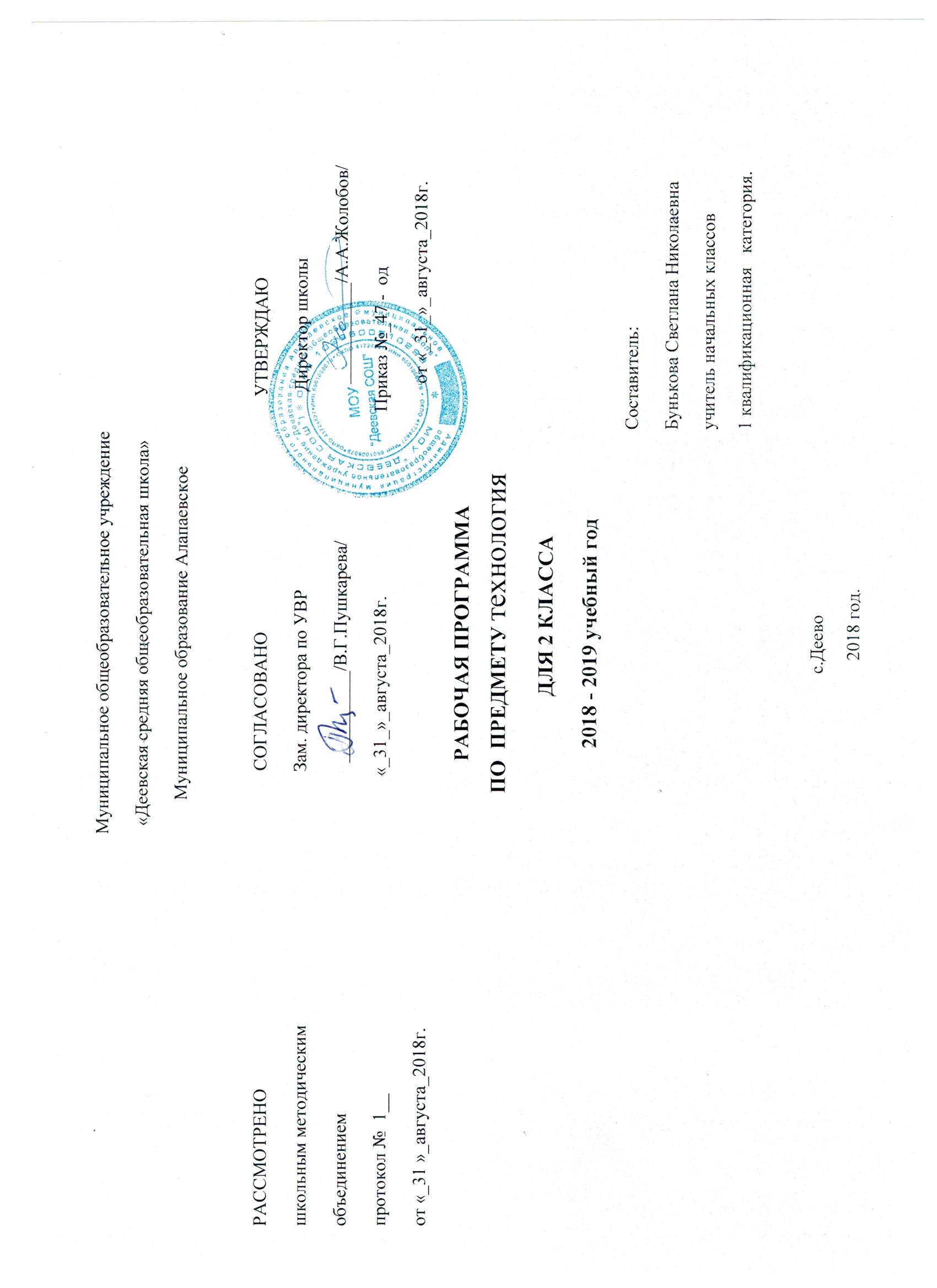 ПОЯСНИТЕЛЬНАЯ ЗАПИСКА        Программа разработана в соответствии ФГОС НОО, на основе  программы «Технология»  авторы Н.И.Роговцева, С.В.Анащенкова, сборник рабочих программ «Школа России»1-4 классы,  Москва, «Просвещение» 2011 г. и примерной программы по  технологии, сборник «Примерные программы по учебным предметам», Москва,  «Просвещение» 2011 г. Содержание программы направлено на освоение учащимися знаний, умений и навыков на базовом уровне. Она включает все темы, предусмотренные федеральным компонентом государственного образовательного стандарта среднего начального общего образования по технологии , ориентирована на учащихся 1 – 4  классов и реализуется на основе следующих документов:           1. Федеральный закон «Об образовании в Российской Федерации» от 29.12.2012 г. № 273-ФЗ2.      2.Федеральный государственный образовательный стандарт начального общего образования     3. Приказ Министерства образования РФ от  06.10.2009 г. №373 « Об утверждении и введении в действие  федерального государственного  образовательного стандарта начального  общего образования»    4 . Приказ Министерства образования и науки РФ от 24.11.2011г № МД 1552/03 « Рекомендации по оснащению общеобразовательных учреждений учебным и учебно – лабораторным оборудованием, необходимым для реализации ФГОС основного общего образования, организации проектной деятельности, моделирования и технического творчества обучающихся».    5. Сборник рабочих программ к УМК « Школа России» 1 – 4 классы. М.Просвещение, 2011.  6. Календарный учебный график, учебный план МОУ « Деевская СОШ» на 2015- 2016  учебный год.7. Основная образовательная программа начального общего образования МОУ « Деевская СОШ» утверждённая приказом № 27/3 от 29.07.2015 г.  8. Устав МОУ « Деевская СОШ» Утверждённый Постановлением Администрации муниципального образования Алапаевское от 27.04.2015г. №4189. Локальные акты МОУ «Деевская СОШ»                                                                                            Цели изучения  технологии в начальной школе:- приобретение личного опыта как основы обучения и познания;- приобретение  первоначального опыта практической преобразовательной деятельности на основе овладения технологическими знаниями,т ехнико-технологическими умениями и проектной деятельностью;- формирование позитивного эмоционально-ценностного отношения к труду и людям труда.ОБЩАЯ ХАРАКТЕРИСТИКА УЧЕБНОГО ПРЕДМЕТАОсобенностью уроков технологии в начальной школе является то, что они строятся на уникальной психологической и дидактической базе — предметно-практической деятельности, которая служит в младшем школьном возрасте необходимой составляющей целостного процесса духовного, нравственного и интеллектуального развития (прежде всего абстрактного, конструктивного мышления и пространственного воображения). Организация продуктивной преобразующей творческой деятельности детей на уроках технологии создает важный противовес вербализму обучения в начальной школе, который является одной из главных причин снижения учебно-познавательной мотивации, формализации знаний и в конечном счете низкой эффективности обучения. Продуктивная предметная деятельность на уроках технологии является основой формирования познавательных способностей младших школьников, стремления активно познавать историю материальной культуры и семейных традиций своего и других народов и уважительно относиться к ним.Значение и возможности предмета «Технология» выходят далеко за рамки обеспечения учащихся сведениями о технико-технологической картине мира. При соответствующем содержательном и методическом наполнении данный предмет может стать опорным для формирования системы универсальных учебных действий в начальном звене общеобразовательной школы. В нем все элементы учебной деятельности (планирование, ориентировка в задании, преобразование, оценка продукта, умение распознавать и ставить задачи, возникающие в контексте практической ситуации, предлагать практические способы решения, добиваться достижения результата и т. д.).ОБЩЕКУЛЬТУРНЫЕ И ОБЩЕТРУДОВЫЕ КОМПЕТЕНЦИИ. ОСНОВЫ КУЛЬТУРЫ ТРУДА, САМООБСЛУЖИВАНИЯТрудовая деятельность и ее значение в жизни человека. Рукотворный мир как результат труда человека; разнообразие предметов рукотворного мира (архитектура, техника, предметы быта и декоративно-прикладного искусства и т. д.) разных народов России (на примере 2–3 народов). Особенности тематики, материалов, внешнего вида изделий декоративного искусства разных народов, отражающие природные, географические и социальные условия конкретного народа.Элементарные общие правила создания предметов рукотворного мира (удобство, эстетическая выразительность, прочность; гармония предметов и окружающей среды). Бережное отношение к природе как источнику сырьевых ресурсов. Мастера и их профессии; традиции и творчество мастера в создании предметной среды (общее представление).Анализ задания, организация рабочего места в зависимости от вида работы, планирование трудового процесса. Рациональное размещение на рабочем месте материалов и инструментов, распределение рабочего времени. Отбор и анализ информации (из учебника и других дидактических материалов), ее использование в организации работы. Контроль и корректировка хода работы. Работа в малых группах, осуществление сотрудничества, выполнение социальных ролей (руководитель и подчиненный).Элементарная творческая и проектная деятельность (создание замысла, его детализация и воплощение). Несложные коллективные, групповые и индивидуальные проекты. Культура межличностных отношений в совместной деятельности. Результат проектной деятельности – изделия, услуги (например, помощь ветеранам, пенсионерам, инвалидам), праздники и т. п.Выполнение доступных видов работ по самообслуживанию, домашнему труду, оказание доступных видов помощи малышам, взрослым и сверстникам.Технология ручной обработки материалов. Элементы графической грамотыОбщее понятие о материалах, их происхождении. Исследование элементарных физических, механических и технологических свойств доступных материалов. Многообразие материалов и их практическое применение в жизни.Подготовка материалов к работе. Экономное расходование материалов. Выбор материалов по их декоративно-художественным и конструктивным свойствам, использование соответствующих способов обработки материалов в зависимости от назначения изделия.Инструменты и приспособления для обработки материалов (знание названий используемых инструментов), выполнение приемов их рационального и безопасного использования.Общее представление о технологическом процессе: анализ устройства и назначения изделия; выстраивание последовательности практических действий и технологических операций; подбор материалов и инструментов; экономная разметка; обработка с целью получения деталей, сборка, отделка изделия; проверка изделия в действии, внесение необходимых дополнений и изменений. Называние и выполнение основных технологических операций ручной обработки материалов: разметка деталей (на глаз, по шаблону, трафарету, лекалу, копированием, с помощью линейки, угольника, циркуля), выделение деталей (отрывание, резание ножницами, канцелярским ножом), формообразование деталей (сгибание, складывание и др.), сборка изделия (клеевое, ниточное, проволочное, винтовое и другие виды соединения), отделка изделия или его деталей (окрашивание, вышивка, аппликация и др.). Выполнение отделки в соответствии с особенностями декоративных орнаментов разных народов России (растительный, геометрический и другие орнаменты).Использование измерений и построений для решения практических задач. Виды условных графических изображений: рисунок, простейший чертеж, эскиз, развертка, схема (их узнавание). Назначение линий чертежа (контур, линия надреза, сгиба, размерная, осевая, центровая, разрыва). Чтение условных графических изображений. Разметка деталей с опорой на простейший чертеж, эскиз. Изготовление изделий по рисунку, простейшему чертежу или эскизу, схеме.Конструирование и моделированиеОбщее представление о конструировании как создании конструкции каких-либо изделий (технических, бытовых, учебных и пр.). Изделие, деталь изделия (общее представление). Понятие о конструкции изделия; различные виды конструкций и способы их сборки. Виды и способы соединения деталей. Основные требования к изделию (соответствие материала, конструкции и внешнего оформления назначению изделия).Конструирование и моделирование изделий из различных материалов по образцу, рисунку, простейшему чертежу или эскизу и по заданным условиям (технико-технологическим, функциональным, декоративно-художественным и пр.). Конструирование и моделирование на компьютере и в интерактивном конструкторе.Практика работы на компьютереИнформация, ее отбор, анализ и систематизация. Способы получения, хранения, переработки информации.Назначение основных устройств компьютера для ввода, вывода, обработки информации. Включение и выключение компьютера и подключаемых к нему устройств. Клавиатура, общее представление о правилах клавиатурного письма, пользование мышью, использование простейших средств текстового редактора. Простейшие приемы поиска информации: по ключевым словам, каталогам. Соблюдение безопасных приемов труда при работе на компьютере; бережное отношение к техническим устройствам. Работа с ЦОР (цифровыми образовательными ресурсами), готовыми материалами на электронных носителях.Работа с простыми информационными объектами (текст, таблица, схема, рисунок): преобразование, создание, сохранение, удаление. Создание небольшого текста по интересной детям тематике. Вывод текста на принтер. Использование рисунков из ресурса компьютера, программ Word и Power Point.                                                          МЕСТО УЧЕБНОГО ПРЕДМЕТА В УЧЕБНОМ ПЛАНЕСогласно базисному учебному плану МОУ «Деевской» СОШ на изучение технологии в начальной школе выделяется 135 ч., из них в 1 классе 33 ч.,(1 ч. в неделю, 33 учебные недели), по 34 ч. во 2, 3 и 4 классах (1 ч. в неделю, 34 учебные недели в каждом классе).                                                 ЦЕННОСТНЫЕ ОРИЕНТИРЫ СОДЕРЖАНИЯ УЧЕБНОГО ПРЕДМЕТАМатематика — моделирование (преобразование объектов из чувственной формы в модели, воссоздание объектов по модели в материальном виде, мысленная трансформация объектов и пр.), выполнение расчетов, вычислений, построение форм с учетом основ геометрии, работа с геометрическими фигурами, телами, именованными числами.Изобразительное искусство — использование средств художественной выразительности в целях гармонизации форм и конструкций, изготовление изделий на основе законов и правил декоративно прикладного искусства и дизайна.Окружающий мир — рассмотрение и анализ природных форм и конструкций как универсального источника инженерно-художественных идей для мастера, природы как источникасырья с учетом экологических проблем, деятельности человека как создателя материально-культурной среды обитания; изучение этнокультурных традиций.Родной язык — развитие устной речи на основе использования важнейших видов речевой деятельности и основных типов учебных текстов в процессе анализа заданий и обсуждения результатов практической деятельности Литературное чтение — работа с текстами для создания образа, реализуемого в изделии.Изучение технологии в начальной школе направлено на решение следующих задач:стимулирование и развитие любознательности, интереса к технике, миру профессий, потребности познавать культурные традиции своего региона, России и других государств;формирование картины материальной и духовной культуры как продукта творческой предметно-преобразующей деятельности человека;формирование мотивации успеха и достижений, творческой самореализации, интереса к предметно-преобразующей, художественно-конструкторской деятельности;формирование первоначальных конструкторско-технологических знаний и умений;развитие знаково-символического и пространственного мышления, творческого и репродуктивного воображения, творческого мышления;формирование внутреннего плана деятельности на основе поэтапной отработки предметно-преобразовательных действий, включающих целеполагание, планирование (умение составлять план действий и применять его для решения учебных задач), прогнозирование (предвосхищение будущего результата при различных условиях выполнения действия), контроль, коррекцию и оценку;овладение первоначальными умениями передачи, поиска, преобразования, хранения информации, использования компьютера; поиска (проверки) необходимой информации в словарях, каталоге библиотеки.РЕЗУЛЬТАТЫ ИЗУЧЕНИЯ УЧЕБНОГО ПРЕДМЕТАЛичностными	результатами изучения технологии являются воспитание и развитие социально и личностно значимых качеств, индивидуально-личностных позиций, ценностных установок, раскрывающих отношение к труду, систему норм и правил межличностного общения, обеспечивающую успешность совместной деятельности.Метапредметными	результатами изучения технологии является освоение учащимися универсальных способов деятельности, применимых как в рамках образовательного процесса, так и в реальных жизненных ситуациях.Предметными	результатами изучения технологии являются доступные по возрасту начальные сведения о технике, технологиях и технологической стороне труда, об основах культуры труда, элементарные умения предметно-преобразовательной деятельности, знания о различных профессиях и умения ориентироваться в мире профессий, элементарный опыт творческой и проектной деятельности.ОСНОВНОЕ СОДЕРЖАНИЕ ОБУЧЕНИЯСодержание учебного предмета «Технология» имеет практико-ориентированную направленность. Вместе с тем практическая деятельность должна рассматриваться как средство общего развития ребенка: становления социально значимых личностных качеств школьника, а также формирования системы специальных технологических и универсальных учебных действий.СОДЕРЖАНИЕ КУРСА (135 Ч)Общекультурные и общетрудовые компетенции (знания, умения и способы деятельности). Основы культуры труда, самообслуживания (38ч)Трудовая деятельность и ее значение в жизни человека. Рукотворный мир как результат труда человека; разнообразие предметов рукотворного мира (архитектура,	техника, предметы быта и декоративно-прикладного искусства и т. д.).Элементарные общие правила создания предметов рукотворного мира (удобство, эстетическая выразительность, прочность; гармония предметов и окружающей среды). Бережное отношение к природе как источнику сырьевых ресурсов. Мастера и их профессии; традиции и творчество мастера в создании предметной среды (общее представление).Анализ задания, организация рабочего места в зависимости от вида работы, планирование трудового процесса. Рациональное размещение на рабочем месте материалов и инструментов, распределение рабочего времени. Отбор и анализ информации (из учебника и других дидактических материалов), ее использование в организации работы. Контроль и корректировка хода работы. Работа в малых группах, осуществление сотрудничества, выполнение социальных ролей (руководитель и подчиненный).Элементарная творческая и проектная деятельность (создание замысла, его детализация и воплощение). Несложные коллективные, групповые и индивидуальные проекты. Результат проектной деятельности — изделия, услуги (например, помощь ветеранам, пенсионерам, инвалидам), праздники и т. п.Выполнение доступных видов работ по самообслуживанию, домашнему труду, оказание доступных видов помощи малышам, взрослым и сверстникам.Технология ручной обработки материалов1Элементы графической грамоты(68ч)Общее понятие о материалах, их происхождении. Исследование элементарных физических, механических и технологических свойств доступных материалов.Многообразие материалов и их практическое применение в жизни. Подготовка материалов к работе. Экономное расходование материалов.Выбор материалов по их декоративно-художественным и конструктивным свойствам, использование соответствующих способов обработки материалов в зависимости от назначения изделия.Инструменты и приспособления для обработки материалов (знание названий используемых инструментов), выполнение приемов их рационального и безопасного использования.Общее представление о технологическом процессе: анализ устройства и назначения изделия; выстраивание последовательности практических действий и технологических операций; подбор материалов и инструментов; экономная разметка; обработка с целью получения деталей, сборка, отделка изделия; проверка изделия в действии, внесение необходимых дополнений и изменений. Называние и выполнение основных технологических операций ручной обработки материалов: разметка деталей (на глаз, по шаблону, трафарету, лекалу, копированием, с помощью линейки, угольника, циркуля), выделение деталей (отрывание, резание ножницами, канцелярским ножом), простейшая обработка (шлифование и др.), формообразование деталей (сгибание, складывание и др.), сборка деталей (клеевое, ниточное, проволочное, винтовое и др. виды соединения), отделка изделия или его деталей (окрашивание, вышивка, аппликация и др.).Использование измерений и построений для решения практических задач. Виды условных графических изображений: рисунок, простейший чертеж, эскиз, развертка, схема (их узнавание). Назначение линий чертежа (контур, линия надреза, сгиба, размерная, осевая, центровая, разрыва). В начальной школе могут использоваться любые доступные в обработке учащимся экологически безопасные материалы (природные, бумажные, текстильные, синтетические и др.), материалы, используемые в декоративно-прикладном творчестве региона, в котором проживают школьники. Чтение условных графических изображений. Разметка деталей с опорой на простейший чертеж, эскиз. Изготовление изделий по рисунку, простейшему чертежу или эскизу, схеме.Конструирование и моделирование (17ч)Общее представление о мире техники (транспорт, машины и механизмы). Изделие, деталь изделия (общее представление). Понятие о конструкции изделия;	различные виды конструкций и способы их сборки.	Виды и способы соединения деталей. Основные требования к изделию (соответствие материала, конструкции и внешнего оформления назначению изделия). Конструирование и моделирование изделий из различных материалов по образцу, рисунку, простейшему чертежу или эскизу и по заданным условиям (технико-технологическим, функциональным, декоративно-художественным	и пр.).Практика работы на компьютере (12ч)Информация, ее отбор, анализ и систематизация. Способы получения, хранения, переработки информации. Назначение основных устройств компьютера для ввода, вывода, обработки информации. Включение и выключение компьютера и подключаемых к нему устройств. Клавиатура,	общее представление о правилах клавиатурного письма, пользование мышью, использование простейших средств текстового редактора.	Простейшие приемы поиска информации: по ключевым словам, каталогам.	Соблюдение безопасных приемов труда при работе на компьютере; бережное отношение к техническим устройствам. Работа с ЦОР (цифровыми образовательными ресурсами), готовыми материалами на электронных носителях (СD).Работа с простыми информационными объектами (текст, таблица, схема, рисунок): преобразование, создание, сохранение, удаление. Создание небольшого текста по интересной детям тематике. Вывод текста на принтер. Использование рисунков из ресурса компьютера, программ Word и Power Point.Виды учебной деятельностиПростейшие наблюдения и исследования свойств материалов, способов их обработки, конструкций, их свойств, принципов и приемов их создания;моделирование, конструирование из разных материалов (по образцу, модели, условиям использования и области функционирования предмета, техническим условиям1);решение доступных конструкторско-технологических задач (определение области поиска, нахождение недостающей информации, определение спектра возможных решений, выбор оптимального решения), творческих художественных задач (общий дизайн, оформление);простейшее проектирование (принятие идеи, поиск и отбор необходимой информации, окончательный образ объекта определение особенностей конструкции и технологии изготовления изделия, подбор инструментов, материалов, выбор способов их обработки, реализация замысла с корректировкой конструкции и технологии, проверка изделия в действии, представление (защита) процесса и результата работы).Планируемые результаты по учебному предметуК концу обучения в начальной школе будет обеспечена готовность обучающихся к дальнейшему образованию, достигнут необходимый уровень первоначальных трудовых умений, начальной технологической подготовки, которые включают:элементарные знания о значении и месте трудовой деятельности в создании общечеловеческой культуры, о простых и доступных правилах создания функционального, комфортного и эстетически выразительного жизненного пространства (удобство, эстетическая выразительность, прочность; гармония предметов и окружающей среды);соответствующую возрасту технологическую компетентность: знание используемых видов материалов, их свойств, способов обработки; анализ устройства и назначения изделия; умение определять необходимые действия и технологические операции и применять их для решения практических задач; подбор материалов и инструментов в соответствии с выдвинутым планом и прогнозом возможных результатов; экономную разметку; обработку с целью получения деталей, сборку, отделку изделия; проверку изделия в действии;достаточный уровень графической грамотности: выполнение измерений, чтение доступных графических изображений, использование чертежных инструментов (линейка, угольник, циркуль) и приспособлений для разметки деталей изделий; опору на рисунки, план, схемы, простейшие чертежи при решении задач по моделированию, воспроизведению и конструированию объектов;умение создавать несложные конструкции из разных материалов: исследование конструктивных особенностей объектов, подбор материалов и технологии их изготовления, проверку конструкции в действии, внесение корректив;овладение такими универсальными учебными действиями, как: ориентировка в задании, поиск, анализ и отбор необходимой информации, планирование действий, прогнозирование результатов собственной и коллективной технологической деятельности, осуществление объективного самоконтроля и оценка собственной деятельности и деятельности своих товарищей, умение находить и исправлять ошибки в своей практической работе;умение самостоятельно справляться с доступными проблемами, реализовывать собственные замыслы, устанавливать доброжелательные взаимоотношения в рабочей группе, выполнять разные социальные роли (руководитель—подчиненный);развитие личностных качеств: любознательность, доброжелательность, трудолюбие, уважение к труду, внимательное отношение к старшим, младшим и одноклассникам, стремление и готовность прийти на помощь тем, кто в ней нуждается.ТАБЛИЦА ТЕМАТИЧЕСКОГО РАСПРЕДЕЛЕНИЯ КОЛИЧЕСТВА ЧАСОВТЕМАТИЧЕСКОЕ ПЛАНИРОВАНИЕ С ОПРЕДЕЛЕНИЕМ ОСНОВНЫХ ВИДОВ УЧЕБНОЙ ДЕЯТЕЛЬНОСТИ ОБУЧАЮЩИХСЯТЕМАТИЧЕСКОЕ ПЛАНИРОВАНИЕ С ОПРЕДЕЛЕНИЕМ ОСНОВНЫХ ВИДОВ УЧЕБНОЙ ДЕЯТЕЛЬНОСТИ ОБУЧАЮЩИХСЯ НАЧАЛЬНОГО ОБЩЕГО ОБРАЗОВАНИЯ                СХЕМА КАЛЕНДАРНО-ТЕМАТИЧЕСКОГО ПЛАНИРОВАНИЯ ПО ТЕХНОЛОГИИ 2 КЛАСС№ п/пРазделы, темыКоличество часовКоличество часовКоличество часовКоличество часовКоличество часовКоличество часов№ п/пРазделы, темыАвторская программаРабочая программаРабочая  программа по классамРабочая  программа по классамРабочая  программа по классамРабочая  программа по классам№ п/пРазделы, темыАвторская программаРабочая программа1 кл.2 кл.3 кл.4 кл.1Общекультурные и общетрудовые компетенции. Основы культуры труда, самообслуживания.-381110892Технология ручной обработки материалов. Элементы графической грамоты.-68162018143Конструирование и моделирование-1731674Практика работы на компьютере-123324ИтогоИтого13513533343434№ п\пСодержание учебного предмета, курсаКоличество часовКоличество часовКоличество часовКоличество часовХарактеристика деятельности обучающихся№ п\пСодержание учебного предмета, курса1кл2кл3кл4клХарактеристика деятельности обучающихся1Общекультурные и общетрудовые компетенции. Основы культуры труда, самообслуживания.71098Наблюдать связи человека с природой и предметным миром, предметный мир ближайшего окружения, конструкции и образы объектов природы окружающего мира, традиции и творчество  мастеров родного края.Сравнивать конструктивные и декоративные особенности предметов быта, отмечать их связь с выполняемыми утилитарными функциями. Понимать особенности декоративно-прикладных изделий и материалов для рукотворной деятельности.Анализировать предлагаемые задания: понимать поставленную цель, отделять известное от неизвестного, прогнозировать получение практических результатов в зависимости от характера выполняемых действий, находить и использовать в соответствии с этим оптимальные средства и способы работы.Искать, отбирать и использовать необходимую информацию из учебника и других справочных и дидактических материалов, использовать информационно-компьютерные технологии.Планировать предстоящую практическую деятельность в соответствии с ее целью, задачами, особенностями выполняемого задания, отбирать оптимальные способы ее выполнения.Организовывать свою деятельность: подготавливать свое рабочее место, рационально размещать материалы и инструменты, соблюдать приемы безопасного и рационального труда; работать в малых группах, осуществлять сотрудничество, исполнять разные социальные роли.Исследовать конструкторско-технологические и декоративно-художественные особенности предлагаемых изделий, искать наиболее целесообразные способы решения задач прикладного характера.Оценивать результат деятельности: проверять изделия в действии, корректировать при необходимости его конструкцию и технологию изготовления.Обобщать то новое, что усвоено.2Технология ручной обработки материалов. Элементы графической грамоты.23111212Исследовать доступные материалы: их виды, физические свойства, технологические свойства – способы обработки материалов, конструктивные особенности используемых инструментов, чертежных инструментов, приемы работы инструментами и приспособлениями.Анализировать конструкторско-технологические и декоративно-художественные особенности предлагаемых изделий, выделять известное и неизвестное, осуществлять информационный, практический поиск и открытие нового знания и умения; анализировать и читать графические изображения.Создавать мысленный образ конструкции с учетом поставленной конструкторско-технологической задачи или с целью передачи определенной художественно-стилистической информации.Планировать последовательность практических действий для реализации замысла.Участвовать в совместной творческой деятельности при выполнении практических работ и реализации несложных проектов.Осуществлять самоконтроль и корректировку хода работы и конечного результата.Обобщать то новое, что открыто и усвоено.  3Конструирование и моделирование211109Сравнивать различные виды конструкций и способы их сборки. Характеризовать основные требования к изделию.Моделировать несложные изделия с разными конструктивными особенностями.Конструировать объекты с учетом технических и художественно-декоративных условий: определять особенности конструкции, подбирать соответствующие материалы и инструменты, читать простейшую техническую документацию и выполнять по ней работу.Проектировать изделия: создать образ в соответствии с замыслом, реализовывать замысел, при необходимости корректировать конструкцию и технологию ее изготовления.Планировать последовательность практических действий, отбирать наиболее эффективные способы решения задач в зависимости от конкретных условий.Участвовать в совместной творческой деятельности при выполнении практических работ и реализации несложных проектов.Осуществлять самоконтроль и корректировку хода работы и конечного результата.Обобщать то новое, что открыто и усвоено.  4Практика работы на компьютере1235Наблюдать мир образов на экране компьютера, образы информационных объектов разной природы (графика, тексты, видео, интерактивное видео), процессы создания информационных объектов с помощью компьютера.Исследовать:Материальные и информационные объекты;Инструменты материальных и информационных технологий;Элементы информационных объектов (линии, фигуры, текст, таблицы); их свойства: цвет, ширину и шаблоны линий; шрифт, цвет, размер и начертания текста; отступ, интервал, выравнивание абзаца;Технологические свойства – способы обработки элементов информационных объектов: ввод, удаление, копирование  вставка текстов.Проектировать информационные изделия: создавать образ в соответствии с замыслом, реализовывать замысел, корректировать замысел и готовую продукцию.Искать, отбирать и использовать необходимые составные элементы информационной продукции. Планировать последовательность практических действий для реализации замысла, отбирать наиболее эффективные способы реализации замысла.Осуществлять самоконтроль и корректировку хода работы и конечного результата.Обобщать то новое, что открыто и усвоено.   ИтогоИтого33343434Содержание учебного предмета, курсаТематическое планирование1 кл.2 кл.3 кл.4 кл.Характеристика деятельности обучающихся.1. Общекультурные и общетрудовые компетенции (знания, умения и способы деятельности). Основы культуры труда, самообслуживания 38ч1. Общекультурные и общетрудовые компетенции (знания, умения и способы деятельности). Основы культуры труда, самообслуживания 38ч1. Общекультурные и общетрудовые компетенции (знания, умения и способы деятельности). Основы культуры труда, самообслуживания 38ч1. Общекультурные и общетрудовые компетенции (знания, умения и способы деятельности). Основы культуры труда, самообслуживания 38ч1. Общекультурные и общетрудовые компетенции (знания, умения и способы деятельности). Основы культуры труда, самообслуживания 38ч1. Общекультурные и общетрудовые компетенции (знания, умения и способы деятельности). Основы культуры труда, самообслуживания 38ч1. Общекультурные и общетрудовые компетенции (знания, умения и способы деятельности). Основы культуры труда, самообслуживания 38ч    Рукотворный мир как результат труда человека Человек - творец и созидатель, создатель духовнокультурной и материальной среды 111089   Наблюдать связи человека с природой и предметным миром, предметный мир ближайшего окружения, конструкции и образы объектов природы и окружающего мира, традиции и творчество мастеров родного края.      Сравнивать конструктивные и декоративные особенности предметов быта, отмечать их связь с выполняемыми утилитарными функциями, понимать особенности декоративноприкладных изделий и материалов для рукотворной деятельности.      Трудовая деятельность в жизни человека. Основы культуры труда      Ремёсла и их роль в культуре народов мира; мастера, их профессии и виды изготавливаемых изделий в зависимости от условий конкретной местности; традиции и творчество мастера в создании предметной среды.            Организация рабочего места, рациональное размещение на рабочем месте материалов и инструментов.      Соблюдение при работе безопасных приёмов труда   Наблюдать связи человека с природой и предметным миром, предметный мир ближайшего окружения, конструкции и образы объектов природы и окружающего мира, традиции и творчество мастеров родного края.      Сравнивать конструктивные и декоративные особенности предметов быта, отмечать их связь с выполняемыми утилитарными функциями, понимать особенности декоративноприкладных изделий и материалов для рукотворной деятельности.    Природа в художественно-практической деятельности человека       Выражение связи челове а и природы через предметную среду, декоративноприкладное искусство.    Гармония предметного мира и природы, её отражение в народном быту и творчестве.       Использование форм и образов природы в создании предметной среды (в лепке, аппликации, мозаике и пр.) Анализировать предлагаемые задания: понимать поставленную ель, отделять известное от неизвестного, прогнозировать получение практических результатов в зависимости от характера выполняемых действий, находить и использовать в соответcтвии с этим оптимальные средства и способы работы.     Природа и техническая среда    Человек - наблюдатель и изобретатель.    Машины и механизмы помощники человека, их назначение, характерные особенности конструкций.       Человек в информационной среде (мир звуков и образов, компьютер и его возможности).      Проблемы экологии.           Дизайн в художественной и техническои деятельности человека (единство формы, функции оформления, стилевая гармония)     Искать, отбирать и использовать необходимую информацию (из учебника и других справочных и дидактических материалов, использовать информационно-компьютерные технологии)       Планировать предстоящую практическую деятельность в соответствии с её целью, задачами, особенностями выполняемого задания, отбирать оптимальные способы его выполнения.   Организовывать свою деятельность: подготавливать своё рабочее место, рационально размещать материалы и инструменты,     Дом и семья. Самообслуживание      Декоративное оформление культурно-бытовой среды.      Самообслуживание (поддержание чистоты, опрятность), хозяйственно-практическа я помощь взрослым.      Коммуникативная культура, предметы и изделия, обладающие коммуникативным смыслом (открытки, сувениры, подарки и т. п.).     Растения и животные в доме (уход за растениями, животными) соблюдать приёмы безопасного и рационального труда; работать в малых группах, осуществлять сотрудничество, исполнять разные социальные роли (уметь слушать и вступать в диалог, участвовать в коллективном обсуждении, продуктивно взаимодействовать и сотрудничать со сверстниками и взрослыми).             Исследовать конструкторско-технологические и декоративно-художественные особенности предлагаемых изделий, искать наиболее целесообразные способы решения задач прикладного характера в зависимости от цели и конкретных условий работы.   Оценивать результат деятельности: проверять изделие в действии, корректировать при необходимости его конструкцию и технологию изготовления. Обобщать (осознавать, структурировать и формулировать) то новое, что усвоено 2. Технология ручной обработки материалов. Элементы графической грамоты  68ч.2. Технология ручной обработки материалов. Элементы графической грамоты  68ч.2. Технология ручной обработки материалов. Элементы графической грамоты  68ч.2. Технология ручной обработки материалов. Элементы графической грамоты  68ч.2. Технология ручной обработки материалов. Элементы графической грамоты  68ч.2. Технология ручной обработки материалов. Элементы графической грамоты  68ч.2. Технология ручной обработки материалов. Элементы графической грамоты  68ч.  Материалы, их свойства, происхождение и использование человеком    Материалы, их конструктивные и декоративные свойства.      Выбор материалов по их свойствам и в зависимости от назначения изделия.       Подготовка материалов к работе.      Бережное использование и экономное расходование материалов.       Способы обработки материалов для получения различных декоративно-художественных эффектов 16201814 Исследовать (наблюдать, сравнивать, сопоставлять) доступные материалы: их виды, физические свойства (цвет, фактура, форма и др.), технологические свойства - способы обработки материалов (разметка, выделение деталей, формообразование, сборка, отделка), конструктивные особенности используемых инструментов (ножницы, канцелярский нож), чертёжных инструментов (линейка, угольник, циркуль), приёмы работы приспособлениями (шаблон, трафарет, лекало, выкройка и др.) и инструментами.     Анализировать конструкторско- технологические и декоративно-художественные особенности предлагаемых изделий, выделять известное и неизвестное, осуществлять информационный, практический поиск и открытие нового знания и умения; анализировать и читать графические изображения (рисунки, простейшие чертежи и эскизы, схемы).     Создавать мысленный образ конструкции с учётом поставленной конструкторско-технологической задачи или с целью передачи определён- Инструменты и приспособления для обработки материалов    Правила рационального и безопасного использования инструментов и приспособлений  Исследовать (наблюдать, сравнивать, сопоставлять) доступные материалы: их виды, физические свойства (цвет, фактура, форма и др.), технологические свойства - способы обработки материалов (разметка, выделение деталей, формообразование, сборка, отделка), конструктивные особенности используемых инструментов (ножницы, канцелярский нож), чертёжных инструментов (линейка, угольник, циркуль), приёмы работы приспособлениями (шаблон, трафарет, лекало, выкройка и др.) и инструментами.     Анализировать конструкторско- технологические и декоративно-художественные особенности предлагаемых изделий, выделять известное и неизвестное, осуществлять информационный, практический поиск и открытие нового знания и умения; анализировать и читать графические изображения (рисунки, простейшие чертежи и эскизы, схемы).     Создавать мысленный образ конструкции с учётом поставленной конструкторско-технологической задачи или с целью передачи определён- Общее представление о технологическом процессе      Представление об устройстве и назначении изделий, подборе материалов и инструментов (в зависимости от назначения изделия и свойств материала), последовательности практических действий и технологических операций  Исследовать (наблюдать, сравнивать, сопоставлять) доступные материалы: их виды, физические свойства (цвет, фактура, форма и др.), технологические свойства - способы обработки материалов (разметка, выделение деталей, формообразование, сборка, отделка), конструктивные особенности используемых инструментов (ножницы, канцелярский нож), чертёжных инструментов (линейка, угольник, циркуль), приёмы работы приспособлениями (шаблон, трафарет, лекало, выкройка и др.) и инструментами.     Анализировать конструкторско- технологические и декоративно-художественные особенности предлагаемых изделий, выделять известное и неизвестное, осуществлять информационный, практический поиск и открытие нового знания и умения; анализировать и читать графические изображения (рисунки, простейшие чертежи и эскизы, схемы).     Создавать мысленный образ конструкции с учётом поставленной конструкторско-технологической задачи или с целью передачи определён- Технологические операции ручной обработки материалов (изготовление изделий из бумаги, картона, ткани и др.)  Подбор материалов и инструментов.     Разметка (на глаз, по шаблону, трафарету, лекалу, копированием, с помощью линейки, угольника, циркуля).           Выделение деталей (отрывание, резание ножницами, канцелярским ножом), формообразование деталей (сгибание, складывание и др.). Выполнение отделки в соответствии с особенностями декоративных орнаментов разных народов России (растительный, геометрический и другой орнамент).      Сборка изделия (клеевое, ниточное, проволочное, винтовое и другие виды соединения) ной художественно-стилистическо~ информации; воплощать м_ысленныи образ в материале с опорои (при необходимости) на графические изображения, соблюдая приёмы безопасного и рационального труда. Планировать последовательность практических действий для реализации замысла, поставленной задачи; отбирать наиболее эффективные способы решения конструкторско- технологических и декоративно-художественных заfJ.ач в зависимости от конкретных условии. Участвовать в совместной творческой деятельности при выполнении учебных практических работ и реализации несложных проектов: принятие идеи, поиск и отбор необходимой информации, создание и практическая реализация окончательного образа объекта, определение своего места в общей деятельности. Осуществлять самоконтроль и корректировку хода работы и конечного результата. Обобщать (осознавать, структурировать и формулировать) то новое, что открыто и усвоено на уроке Графические изображения в технике и технологии   Отделка изделия или его деталей (окрашивание, вышивка, аппликация и др.).       Виды условных графических изображений: рисунок, простейший чертёж, эскиз, развёртка, схема.      Линии чертежа.      Чтение условных графических изображений.     Разметка с опорой на доступные графические изображения З. Конструирование и моделирование   17ч.З. Конструирование и моделирование   17ч.З. Конструирование и моделирование   17ч.З. Конструирование и моделирование   17ч.З. Конструирование и моделирование   17ч.З. Конструирование и моделирование   17ч.З. Конструирование и моделирование   17ч.Изделие и его конструкция     Изделие, деталь изделия. Конструкция изделия; виды конструкций и способы их сборки; изготовление изделий с различными конструктивными особенностями.        Основные требования к изделию (соответствие материала, конструкции и внешнего оформления назначению изделия) 3167  Сравнивать различные виды конструкций и способы их сборки. Характеризовать основные требования к изделию. Моделировать несложные изделия с разными конструктивными особенностями, используя разную художественную технику (в пределах изученного). Конструировать объекты с учётом технических и художественно-декоративных условий: определять особенности конструкции, подбирать соответствующие материалы и инструменты, читать простейшую техническую документацию и выполнять по ней работу. Проектировать изделия: создавать образ в соответствии с замыслом,Элементарные представления о конструкции Конструкция изделия (разъёмная, неразъёмная, соединение подвижное и неподвижное)   Сравнивать различные виды конструкций и способы их сборки. Характеризовать основные требования к изделию. Моделировать несложные изделия с разными конструктивными особенностями, используя разную художественную технику (в пределах изученного). Конструировать объекты с учётом технических и художественно-декоративных условий: определять особенности конструкции, подбирать соответствующие материалы и инструменты, читать простейшую техническую документацию и выполнять по ней работу. Проектировать изделия: создавать образ в соответствии с замыслом,Конструирование и моделирование не- сложных объектов     Конструирование и моделирование изделий на основе природных форм и конструкций (например, образы животных и растений в технике оригами, аппликациях из геометрических фигур и пр.), простейших технических объектов (например, модели качелей, ракеты, планера и т. д.).     Проектирование доступных по сложности конструкции изделии культурно-бытового и технического назначения реализовывать замысел, используя необходимые конструктивные формы и декоративно-художественные образы, материалы и виды конструкций, при необходимости корректировать конструкцию и технологию ее изготовления. Планировать последовательность практических действий для реализации замысла, поставленной задачи; отбирать наиболее эффективные способы решения конструкторско-технологических и декоративно-художественных задач в зависимости от конкретных условий.      Участвовать в совместной творческой деятельности при выполнении учебных практических работ и реализации несложных проектов: принятие идеи, поиск и отбор необходимой информации, создание и практическая реализация окончательного образа объекта, определение своего места в общей деятельности.    Осуществлять самоконтроль и корректировку хода работы и конечного результата.     Обобщать(структурировать и формулировать) то новое, что открыто и усвоено на уроке 4. Практика работы на компьютере (использование информационных технологий)  12ч4. Практика работы на компьютере (использование информационных технологий)  12ч4. Практика работы на компьютере (использование информационных технологий)  12ч4. Практика работы на компьютере (использование информационных технологий)  12ч4. Практика работы на компьютере (использование информационных технологий)  12ч4. Практика работы на компьютере (использование информационных технологий)  12ч4. Практика работы на компьютере (использование информационных технологий)  12чЗнакомство с комьпьютеромНазначение основных устройств компьютера для ввода, вывода и обработки информации.     Включение и выключение и подключение к нему устройств.    Запуск программы. Завершение выполнения программы.    Клавиатура, общее представление о правилах клавиатурного письма, пользование мышью.   Соблюдениебезопасных приёмов труда при работе на компьютере.3324Наблюдать мир образов на экране компьютера, образы информационных объектов различной природы (графика, тексты, видео, интерактивное видео), процессы создания информационных объектов с помощью компьютера.Исследовать (наблюдать, сравнивать, сопоставлять) - материальные и информационные объекты; - инструменты материальных и информационных технологий; - элементы информационных объектов (линии, фигуры, текст, таблицы); их свойства: цвет, ширина и шаблоны линий; шрифт, цвет, размер и начертание текста; отступ, интервал и выравнивание абзацев; -технологические свойства - способы обработки элементов информационных объектов: ввод, удаление, копирование и вставка текстов.     Проектировать информационные изделия: создавать образ в соответствии с замыслом, реализовывать замысел, используя необходимые элементы и инструменты информационных технологии, корректировать замысел и готовую продукцию в зависимости от возможностей конкретной инструментальной среды.     Искать, отбирать и использовать необходимые составные элементы информационной продукции (изображения, тексты, звуки, видео).     Планировать последовательность практических действий для реализации замысла, поставленной задачи; отбирать наиболее эффективные способы реализации замысла в зависимости от особенностей конкретной инструментальной среды.     Осуществлять самоконтроль и корректировку хода работы и конечного результата.      Обобщать (осознавать, структурировать и формулировать) то новое, что открыто и усвоено на уроке Работа с информациейФайлы. Папки (каталоги). Имя файла. Простейшие операции над файлами и папками. Простые информационные объекты (текст, таблица, схема, рисунок). Работа с ЦОР (цифровыми образовательными ресурсами), готовыми материалами на электронных носителях (CD): активация диска, чтение информации, выполнение предложенных заданий Наблюдать мир образов на экране компьютера, образы информационных объектов различной природы (графика, тексты, видео, интерактивное видео), процессы создания информационных объектов с помощью компьютера.Исследовать (наблюдать, сравнивать, сопоставлять) - материальные и информационные объекты; - инструменты материальных и информационных технологий; - элементы информационных объектов (линии, фигуры, текст, таблицы); их свойства: цвет, ширина и шаблоны линий; шрифт, цвет, размер и начертание текста; отступ, интервал и выравнивание абзацев; -технологические свойства - способы обработки элементов информационных объектов: ввод, удаление, копирование и вставка текстов.     Проектировать информационные изделия: создавать образ в соответствии с замыслом, реализовывать замысел, используя необходимые элементы и инструменты информационных технологии, корректировать замысел и готовую продукцию в зависимости от возможностей конкретной инструментальной среды.     Искать, отбирать и использовать необходимые составные элементы информационной продукции (изображения, тексты, звуки, видео).     Планировать последовательность практических действий для реализации замысла, поставленной задачи; отбирать наиболее эффективные способы реализации замысла в зависимости от особенностей конкретной инструментальной среды.     Осуществлять самоконтроль и корректировку хода работы и конечного результата.      Обобщать (осознавать, структурировать и формулировать) то новое, что открыто и усвоено на уроке Компьютерное письмо Правила клавиатурного письма. Создание небольших текстов и печатных публикаций с использованием изображений на экране компьютера. Оформление текста (выбор шрифта, размера, цвета шрифта, выравнивание абзаца) Наблюдать мир образов на экране компьютера, образы информационных объектов различной природы (графика, тексты, видео, интерактивное видео), процессы создания информационных объектов с помощью компьютера.Исследовать (наблюдать, сравнивать, сопоставлять) - материальные и информационные объекты; - инструменты материальных и информационных технологий; - элементы информационных объектов (линии, фигуры, текст, таблицы); их свойства: цвет, ширина и шаблоны линий; шрифт, цвет, размер и начертание текста; отступ, интервал и выравнивание абзацев; -технологические свойства - способы обработки элементов информационных объектов: ввод, удаление, копирование и вставка текстов.     Проектировать информационные изделия: создавать образ в соответствии с замыслом, реализовывать замысел, используя необходимые элементы и инструменты информационных технологии, корректировать замысел и готовую продукцию в зависимости от возможностей конкретной инструментальной среды.     Искать, отбирать и использовать необходимые составные элементы информационной продукции (изображения, тексты, звуки, видео).     Планировать последовательность практических действий для реализации замысла, поставленной задачи; отбирать наиболее эффективные способы реализации замысла в зависимости от особенностей конкретной инструментальной среды.     Осуществлять самоконтроль и корректировку хода работы и конечного результата.      Обобщать (осознавать, структурировать и формулировать) то новое, что открыто и усвоено на уроке №урокаТема урока (страницы учебника, тетради)Тема урока (страницы учебника, тетради)Решаемые проблемыПонятияПланируемые результаты (в соответствии с ФГОС)Планируемые результаты (в соответствии с ФГОС)Планируемые результаты (в соответствии с ФГОС)Планируемые результаты (в соответствии с ФГОС)Планируемые результаты (в соответствии с ФГОС)Планируемые результаты (в соответствии с ФГОС)№урокаТема урока (страницы учебника, тетради)Тема урока (страницы учебника, тетради)Решаемые проблемыПонятияПредметные результатыПредметные результатыУУДУУДЛичностные результатыЛичностные результатыЗдравствуй, друг! (1 час)Здравствуй, друг! (1 час)Здравствуй, друг! (1 час)Здравствуй, друг! (1 час)Здравствуй, друг! (1 час)Здравствуй, друг! (1 час)Здравствуй, друг! (1 час)Здравствуй, друг! (1 час)Здравствуй, друг! (1 час)Здравствуй, друг! (1 час)Здравствуй, друг! (1 час)Как работать с учебником (1 час)Как работать с учебником (1 час)Как работать с учебником (1 час)Как работать с учебником (1 час)Как работать с учебником (1 час)Как работать с учебником (1 час)Как работать с учебником (1 час)Как работать с учебником (1 час)Как работать с учебником (1 час)Как работать с учебником (1 час)Как работать с учебником (1 час)11Здравствуй, дорогой друг! Как работать с учебником.Актуализировать знания о навигационных системах учебника и тетради.  Стимулировать бережное отношение к школьной книге. «учебник», «тетрадь», «условные обозначения», «критерии», «материалы», «инструменты» «приспособления». активно пользоваться навигационной системой учебника; ориентироваться на страницах учебного комплекта. активно пользоваться навигационной системой учебника; ориентироваться на страницах учебного комплекта. активно пользоваться навигационной системой учебника; ориентироваться на страницах учебного комплекта. Познавательные умения: использовать в активном словаре изученные понятия;  анализировать учебник, соотносить задания учебника и рабочей тетради и обосновывать их назначение. Регулятивные умения:  выполнять учебное действие, используя условный знак. Коммуникативные умения:  адекватно использовать речевые средства в рамках учебного диалога Познавательные умения: использовать в активном словаре изученные понятия;  анализировать учебник, соотносить задания учебника и рабочей тетради и обосновывать их назначение. Регулятивные умения:  выполнять учебное действие, используя условный знак. Коммуникативные умения:  адекватно использовать речевые средства в рамках учебного диалога проявлять интерес и бережное отношение к учебной книге. Человек и земля (24 часа)Человек и земля (24 часа)Человек и земля (24 часа)Человек и земля (24 часа)Человек и земля (24 часа)Человек и земля (24 часа)Человек и земля (24 часа)Человек и земля (24 часа)Человек и земля (24 часа)Человек и земля (24 часа)Человек и земля (24 часа)Земледелие. Посуда. Хлеб – всему голова (5 часов)Земледелие. Посуда. Хлеб – всему голова (5 часов)Земледелие. Посуда. Хлеб – всему голова (5 часов)Земледелие. Посуда. Хлеб – всему голова (5 часов)Земледелие. Посуда. Хлеб – всему голова (5 часов)Земледелие. Посуда. Хлеб – всему голова (5 часов)Земледелие. Посуда. Хлеб – всему голова (5 часов)Земледелие. Посуда. Хлеб – всему голова (5 часов)Земледелие. Посуда. Хлеб – всему голова (5 часов)Земледелие. Посуда. Хлеб – всему голова (5 часов)Земледелие. Посуда. Хлеб – всему голова (5 часов)22ЗемледелиеСтимулировать бережное отношение к труду и его результатам. «дары природы», «дары труда», «садовод», «овощевод», «комбайнёр», «агроном», «хлебороб». «дары природы», «дары труда», «садовод», «овощевод», «комбайнёр», «агроном», «хлебороб». самостоятельно выращивать зелёный лук;  формулировать правило общения с хлебом во время еды. самостоятельно выращивать зелёный лук;  формулировать правило общения с хлебом во время еды. Познавательные умения:  проводить наблюдение за выращиванием зелёного лука и оформлять его. Регулятивные умения:  выполнять учебные действия по алгоритму. Коммуникативные умения: согласовывать разные мнения в рамках учебного диалога; строить речевое высказывание и обосновывать своё суждение. Познавательные умения:  проводить наблюдение за выращиванием зелёного лука и оформлять его. Регулятивные умения:  выполнять учебные действия по алгоритму. Коммуникативные умения: согласовывать разные мнения в рамках учебного диалога; строить речевое высказывание и обосновывать своё суждение. проявлять положительное отношение к труду людей разных профессий. 33Посуда. Изделие «Корзина с цветами»Актуализировать знания о керамике, сервировке «гончар», «корзинщик», «виды ниток». «гончар», «корзинщик», «виды ниток». различать виды ниток и определять их назначение;  составлять композицию «Корзина с цветами» на основе шаблонов, обмотанных нитками; различать виды ниток и определять их назначение;  составлять композицию «Корзина с цветами» на основе шаблонов, обмотанных нитками; Познавательные умения: классифицировать предметы: грибы, плоды и ягоды; Регулятивные умения:  использовать план при выполнении учебного задания. Коммуникативные умения: формулировать понятные для партнёра высказывания. Познавательные умения: классифицировать предметы: грибы, плоды и ягоды; Регулятивные умения:  использовать план при выполнении учебного задания. Коммуникативные умения: формулировать понятные для партнёра высказывания. проявлять бережное отношение к труду и его результатам. 44Посуда. Изделие «Семейка грибов на поляне»Актуализировать знания о керамике, сервировке «гончар», «корзинщик», «виды ниток». «гончар», «корзинщик», «виды ниток». составлять композицию «Семейка грибов на поляне» на основе шаблонов. составлять композицию «Семейка грибов на поляне» на основе шаблонов. Познавательные умения: классифицировать предметы: грибы, плоды и ягоды; Регулятивные умения:  использовать план при выполнении учебного задания. Коммуникативные умения: формулировать понятные для партнёра высказывания. Познавательные умения: классифицировать предметы: грибы, плоды и ягоды; Регулятивные умения:  использовать план при выполнении учебного задания. Коммуникативные умения: формулировать понятные для партнёра высказывания. проявлять бережное отношение к труду и его результатам. 55Посуда. Изделие «Игрушка из теста»Актуализировать знания о злаковых растениях, которые используются для приготовления муки. «тесто», «пекарь», «кондитер» «жернова», «мельница», «блюдо». «тесто», «пекарь», «кондитер» «жернова», «мельница», «блюдо». изготавливать соленое тесто, используя алгоритм;  выполнять магнит из теста;  оформлять рецепт блюда;  формулировать правило общения с чёрствым хлебом. изготавливать соленое тесто, используя алгоритм;  выполнять магнит из теста;  оформлять рецепт блюда;  формулировать правило общения с чёрствым хлебом. Познавательные умения: сравнивать материалы: тесто, пластилин, глину и обосновывать своё суждение; различать продукт деятельности кулинара и кондитера; Регулятивные умения:  принимать и выполнять учебное задание;  выполнять учебное задание, используя алгоритм. Коммуникативные умения:  строить монологическое высказывание; адекватно взаимодействовать в рамках учебного диалога. Познавательные умения: сравнивать материалы: тесто, пластилин, глину и обосновывать своё суждение; различать продукт деятельности кулинара и кондитера; Регулятивные умения:  принимать и выполнять учебное задание;  выполнять учебное задание, используя алгоритм. Коммуникативные умения:  строить монологическое высказывание; адекватно взаимодействовать в рамках учебного диалога. воспитывать бережное отношение к хлебу;  проявлять бережное отношение к результатам своего труда. 66Проект «Праздничный стол»Актуализировать знания о сервировке праздничного стола. «Чайный сервиз»«Чайный сервиз»выполнять изделия из пластилина и бумаги. выполнять изделия из пластилина и бумаги. Познавательные умения:  выполнять сервировку праздничного стола. Регулятивные умения:  выполнять задание в соответствии с целью и планом;  распределять обязанности при выполнении проекта. Коммуникативные умения:  адекватно взаимодействовать в рамках учебного диалога;  представлять результат деятельности группы. Познавательные умения:  выполнять сервировку праздничного стола. Регулятивные умения:  выполнять задание в соответствии с целью и планом;  распределять обязанности при выполнении проекта. Коммуникативные умения:  адекватно взаимодействовать в рамках учебного диалога;  представлять результат деятельности группы. проявлять творческое отношение к выполнению проекта. Народные промыслы (6 часов)Народные промыслы (6 часов)Народные промыслы (6 часов)Народные промыслы (6 часов)Народные промыслы (6 часов)Народные промыслы (6 часов)Народные промыслы (6 часов)Народные промыслы (6 часов)Народные промыслы (6 часов)Народные промыслы (6 часов)Народные промыслы (6 часов)77Народные промыслы. Изделие «Золотая хохлома»Стимулировать интерес к хохломской росписи. «промысел», «орнамент», «элемент орнамента», «хохломская роспись», «мастер по росписи». «промысел», «орнамент», «элемент орнамента», «хохломская роспись», «мастер по росписи». работать в технике «папье-маше»;  выполнять орнамент по мотивам хохломской росписи. работать в технике «папье-маше»;  выполнять орнамент по мотивам хохломской росписи. Познавательные умения: анализировать орнамент;  выделять особенности хохломской росписи и обосновывать своё суждение. Регулятивные умения:  выполнять учебное действие по алгоритму. Коммуникативные умения: адекватно использовать речевые средства в рамках учебного диалога. Познавательные умения: анализировать орнамент;  выделять особенности хохломской росписи и обосновывать своё суждение. Регулятивные умения:  выполнять учебное действие по алгоритму. Коммуникативные умения: адекватно использовать речевые средства в рамках учебного диалога. проявлять осознанное желание расписывать готовое изделие под хохлому. 88Народные промыслы. Изделие «Городецкая роспись»Стимулировать интерес к городецкой росписи. «городецкая роспись». «городецкая роспись». работать с шаблоном;  составлять орнамент по мотивам городецкой росписи;  наклеивать детали;  изготовлять изделие по мотивам городецкой росписи. работать с шаблоном;  составлять орнамент по мотивам городецкой росписи;  наклеивать детали;  изготовлять изделие по мотивам городецкой росписи. Познавательные умения: определять особенности городецкой росписи и обосновывать своё суждение. Регулятивные умения:  выполнять учебное действие в соответствии с планом. Коммуникативные умения:  строить понятное для партнёра высказывание в рамках учебного диалога. Познавательные умения: определять особенности городецкой росписи и обосновывать своё суждение. Регулятивные умения:  выполнять учебное действие в соответствии с планом. Коммуникативные умения:  строить понятное для партнёра высказывание в рамках учебного диалога. проявлять осознанное желание использовать мотивы городецкой росписи при изготовлении разделочной доски. 99Народные промыслы. Изделие «Дымковская игрушка»Стимулировать интерес к дымковской росписи. Актуализировать приёмы работы с пластилином. «узор», «элементы узора». «узор», «элементы узора». использовать приём вытягивания при изготовлении основы изделия;  выполнять изделие по мотивам дымковской росписи; выполнять изделие из пластичного материала; оформлять узор по мотивам дымковской росписи. использовать приём вытягивания при изготовлении основы изделия;  выполнять изделие по мотивам дымковской росписи; выполнять изделие из пластичного материала; оформлять узор по мотивам дымковской росписи. Познавательные умения:  выделять особенности дымковской росписи и обосновывать своё суждение. Регулятивные умения:  различать приёмы изготовления изделий из пластилина. Коммуникативные умения:  строить монологическое высказывание;  использовать речь для регуляции своего действия при работе по плану. Познавательные умения:  выделять особенности дымковской росписи и обосновывать своё суждение. Регулятивные умения:  различать приёмы изготовления изделий из пластилина. Коммуникативные умения:  строить монологическое высказывание;  использовать речь для регуляции своего действия при работе по плану. проявлять осознанное желание сделать дымковскую игрушку из пластилина или глины. 1010Народные промыслы. Изделие «Матрешка»Стимулировать интерес к матрёшке, как символу декоративно-прикладного народного искусства. «матрешка»«матрешка»выполнять изделие «Матрёшка» в технике «аппликация» выполнять изделие «Матрёшка» в технике «аппликация» Познавательные умения: определять различия профессий «резчик по дереву» и «игрушечник» и объяснять своё суждение. Регулятивные умения:  выполнять учебное действие, используя алгоритм;  выполнять правило экономного расходования ткани. Коммуникативные умения:  согласовывать свои действия с партнёром и приходить к общему решению;  формулировать собственное мнение. Познавательные умения: определять различия профессий «резчик по дереву» и «игрушечник» и объяснять своё суждение. Регулятивные умения:  выполнять учебное действие, используя алгоритм;  выполнять правило экономного расходования ткани. Коммуникативные умения:  согласовывать свои действия с партнёром и приходить к общему решению;  формулировать собственное мнение. проявлять осознанное желание выполнить изделие «Матрёшка». 1111Народные промыслы. Изделие «Матрешка»Актуализировать знания:  о правилах безопасной работы с ножницами;  об алгоритме работы с шаблоном в технике «аппликация». «аппликация»«аппликация»аккуратно наклеивать детали изделия. аккуратно наклеивать детали изделия. Познавательные умения: определять различия профессий «резчик по дереву» и «игрушечник» и объяснять своё суждение. Регулятивные умения:  выполнять учебное действие, используя алгоритм;  выполнять правило экономного расходования ткани. Коммуникативные умения:  согласовывать свои действия с партнёром и приходить к общему решению;  формулировать собственное мнение.Познавательные умения: определять различия профессий «резчик по дереву» и «игрушечник» и объяснять своё суждение. Регулятивные умения:  выполнять учебное действие, используя алгоритм;  выполнять правило экономного расходования ткани. Коммуникативные умения:  согласовывать свои действия с партнёром и приходить к общему решению;  формулировать собственное мнение.проявлять осознанное желание выполнить изделие «Матрёшка». 1212Народные промыслы. Изделие: пейзаж «Деревня»Установить степень освоения темы, а именно умения:  соотносить назначение и название техники «пейзаж»«пейзаж»определять:  назначение техники и её название;  материал, который используется в технике «папье-маше»определять:  назначение техники и её название;  материал, который используется в технике «папье-маше»Познавательные умения:  выбирать вариант выполнения задания. Регулятивные умения:  выполнять учебное действие в соответствии с планом. Коммуникативные умения:  адекватно использовать речевые средства для представления результата. Познавательные умения:  выбирать вариант выполнения задания. Регулятивные умения:  выполнять учебное действие в соответствии с планом. Коммуникативные умения:  адекватно использовать речевые средства для представления результата. проявлять творческое отношение к процессу создания изделий декоративно-прикладного искусства. Домашние животные и птицы. Проект «Деревенский двор». Новый год (4 часа)Домашние животные и птицы. Проект «Деревенский двор». Новый год (4 часа)Домашние животные и птицы. Проект «Деревенский двор». Новый год (4 часа)Домашние животные и птицы. Проект «Деревенский двор». Новый год (4 часа)Домашние животные и птицы. Проект «Деревенский двор». Новый год (4 часа)Домашние животные и птицы. Проект «Деревенский двор». Новый год (4 часа)Домашние животные и птицы. Проект «Деревенский двор». Новый год (4 часа)Домашние животные и птицы. Проект «Деревенский двор». Новый год (4 часа)Домашние животные и птицы. Проект «Деревенский двор». Новый год (4 часа)Домашние животные и птицы. Проект «Деревенский двор». Новый год (4 часа)Домашние животные и птицы. Проект «Деревенский двор». Новый год (4 часа)1313Домашние животные и птицы. Изделие «Лошадка»Актуализировать знания:  о домашних животных; выполнять рельефную аппликацию с использованием пластилина, движущуюся конструкцию игрушки. «рельеф», «барельеф», «горельеф», «конструкция», «конструирование»,«доярка», «птичница», «пастух», «коневод», «конюх», «верховые, скаковые лошади», «пейзаж», «шило». «рельеф», «барельеф», «горельеф», «конструкция», «конструирование»,«доярка», «птичница», «пастух», «коневод», «конюх», «верховые, скаковые лошади», «пейзаж», «шило». выполнять движущуюся конструкцию «Лошадка»; выполнять движущуюся конструкцию «Лошадка»; Познавательные умения: анализировать ситуацию, соотносить её с общепринятой нормой общения с домашними животными и обосновывать своё мнение;  презентовать готовое изделие. Регулятивные умения:  выполнять учебное задание в соответствии с планом. Коммуникативные умения:  адекватно использовать речевые средства в рамках учебного диалога. Познавательные умения: анализировать ситуацию, соотносить её с общепринятой нормой общения с домашними животными и обосновывать своё мнение;  презентовать готовое изделие. Регулятивные умения:  выполнять учебное задание в соответствии с планом. Коммуникативные умения:  адекватно использовать речевые средства в рамках учебного диалога. проявлять интерес к жизни домашних животных 1414Домашние животные и птицы. Изделие «Курочка и крупы», «Цыпленок», «Петушок» (по выбору)Актуализировать знания о домашних птицах, о техниках «лепка» и «мозаика». Стимулировать бережное отношение к домашним птицам. «инкубатор», «курятник», «птичница», «птицефабрика» «калька», «копировальная бумага». «инкубатор», «курятник», «птичница», «птицефабрика» «калька», «копировальная бумага». использовать технику «мозаика» для выполнения аппликации из природного материала и крупы. использовать технику «мозаика» для выполнения аппликации из природного материала и крупы. Познавательные умения:  объяснять различие между способами выполнения аппликации и материалами, используемыми в них;  Регулятивные умения:  составлять план выполнения изделий;  контролировать и корректировать свою работу по плану. Коммуникативные умения:  строить понятное для партнёра высказывание в рамках учебного диалога. Познавательные умения:  объяснять различие между способами выполнения аппликации и материалами, используемыми в них;  Регулятивные умения:  составлять план выполнения изделий;  контролировать и корректировать свою работу по плану. Коммуникативные умения:  строить понятное для партнёра высказывание в рамках учебного диалога. проявлять интерес и бережное отношение к домашним птицам 1515Проект «Деревенский двор»Стимулировать интерес к участию в общем проекте. «доярка», «конюх», «пастух», «птичница». «доярка», «конюх», «пастух», «птичница». выполнять разметку деталей с помощью копировальной бумаги по алгоритму;  выполнять конструирование объемных изделий на основе развёртки. выполнять разметку деталей с помощью копировальной бумаги по алгоритму;  выполнять конструирование объемных изделий на основе развёртки. Познавательные умения:  соотносить объёмную фигуру с подобной ей развёрткой; формулировать правила общения с домашними животными Регулятивные умения: выполнять учебное действие, используя план;  распределять обязанности в процессе совместной проектной деятельности;  оценивать результат выполненного задания;  проводить презентацию проекта. Коммуникативные умения: формулировать монологическое высказывание для представления проекта Познавательные умения:  соотносить объёмную фигуру с подобной ей развёрткой; формулировать правила общения с домашними животными Регулятивные умения: выполнять учебное действие, используя план;  распределять обязанности в процессе совместной проектной деятельности;  оценивать результат выполненного задания;  проводить презентацию проекта. Коммуникативные умения: формулировать монологическое высказывание для представления проекта проявлять интерес и готовность к участию в проекте;  проявлять интерес и бережное отношение к домашним питомцам. 1616Новый год. Изделие «Новогодняя маска», «Елочные игрушки из яиц» (по выбору)выполнять конструирование объёмных изделий на основе развёртки при помощи копировальной бумаги развёртка», «конус», «куб», «призма», «параллелепипед», «пирамида», «цилиндр», «шар». развёртка», «конус», «куб», «призма», «параллелепипед», «пирамида», «цилиндр», «шар». выполнять разметку деталей с помощью копировальной бумаги по алгоритму выполнять разметку деталей с помощью копировальной бумаги по алгоритму Познавательные умения:  выполнять анализ готового изделия Регулятивные умения: выполнять учебное действие, используя план.Коммуникативные умения:  строить понятное для партнёра высказывание в рамках учебного диалога.Познавательные умения:  выполнять анализ готового изделия Регулятивные умения: выполнять учебное действие, используя план.Коммуникативные умения:  строить понятное для партнёра высказывание в рамках учебного диалога.проявлять интерес и бережное отношение к домашним птицамСтроительство. Внутреннее убранство дома (5 часов)Строительство. Внутреннее убранство дома (5 часов)Строительство. Внутреннее убранство дома (5 часов)Строительство. Внутреннее убранство дома (5 часов)Строительство. Внутреннее убранство дома (5 часов)Строительство. Внутреннее убранство дома (5 часов)Строительство. Внутреннее убранство дома (5 часов)Строительство. Внутреннее убранство дома (5 часов)Строительство. Внутреннее убранство дома (5 часов)Строительство. Внутреннее убранство дома (5 часов)Строительство. Внутреннее убранство дома (5 часов)1717Строительство. Изделие «Изба», «Крепость» (по выбору)Стимулировать интерес к истории и культуре своего народа, к устройству деревенского дома, к ремеслу плотника. «венец», «кракле», «наличник», «плотник», «причелина». «венец», «кракле», «наличник», «плотник», «причелина». использовать технику «кракле» для выполнения аппликации «Крепость»;  использовать технику «бумагопластика» для выполнения объёмной аппликации «Изба»;  использовать приём разметки деталей сгибанием и использовать технику «кракле» для выполнения аппликации «Крепость»;  использовать технику «бумагопластика» для выполнения объёмной аппликации «Изба»;  использовать приём разметки деталей сгибанием и Познавательные умения:  составлять рассказ об устройстве избы;  проводить сравнение между способами выполнения аппликации и материалами, используемыми в них;  использовать в активном словаре новые понятия. Регулятивные умения:  планировать учебные действия по алгоритму;  выполнять учебное задание, используя алгоритм. Коммуникативные умения:  адекватно использовать речевые средства в рамках учебного диалога. Познавательные умения:  составлять рассказ об устройстве избы;  проводить сравнение между способами выполнения аппликации и материалами, используемыми в них;  использовать в активном словаре новые понятия. Регулятивные умения:  планировать учебные действия по алгоритму;  выполнять учебное задание, используя алгоритм. Коммуникативные умения:  адекватно использовать речевые средства в рамках учебного диалога. Проявлять:  интерес к истории и культуре своего народа 1818В доме. Изделие «Домовой»Стимулировать интерес к внутреннему убранству деревенского дома, обычаям русского народа. Создания мягкой игрушки из помпонов «лежанка» «лежанка» выполнять изделие «Домовой» из нитей выполнять изделие «Домовой» из нитей Познавательные умения:  соотносить обустройство дома с традициями русского народа и обосновывать своё мнение;  Регулятивные умения:  выполнять учебное задание с взаимопроверкой;  выполнять самооценку учебных действий при изготовлении изделия.Коммуникативные умения:  формулировать понятные высказывания в рамках учебного диалога. Познавательные умения:  соотносить обустройство дома с традициями русского народа и обосновывать своё мнение;  Регулятивные умения:  выполнять учебное задание с взаимопроверкой;  выполнять самооценку учебных действий при изготовлении изделия.Коммуникативные умения:  формулировать понятные высказывания в рамках учебного диалога. проявлять интерес к внутреннему убранству деревенского дома 1919В доме. Изделие «Русская печь»Научить:  различать компоненты внутреннего убранства избы«истопник», «печник» «истопник», «печник» выполнять композицию «Печь» из глины выполнять композицию «Печь» из глины Познавательные умения:  соотносить обустройство дома с традициями русского народа и обосновывать своё мнение;   Регулятивные умения:  выполнять учебное задание с взаимопроверкой;  выполнять самооценку учебных действий при изготовлении изделия.Коммуникативные умения:  формулировать понятные высказывания в рамках учебного диалога.Познавательные умения:  соотносить обустройство дома с традициями русского народа и обосновывать своё мнение;   Регулятивные умения:  выполнять учебное задание с взаимопроверкой;  выполнять самооценку учебных действий при изготовлении изделия.Коммуникативные умения:  формулировать понятные высказывания в рамках учебного диалога.проявлять интерес к внутреннему убранству деревенского дома 2020В доме. Изделие «Коврик»Научить работать в технике «плетение» из бумаги.«устье», «шесток». «устье», «шесток». выполнять изделие «Половик» из бумаги выполнять изделие «Половик» из бумаги Познавательные умения:  соотносить обустройство дома с традициями русского народа и обосновывать своё мнение;  Регулятивные умения:  выполнять учебное задание с взаимопроверкой;  выполнять самооценку учебных действий при изготовлении изделия.Коммуникативные умения:  формулировать понятные высказывания в рамках учебного диалога.Познавательные умения:  соотносить обустройство дома с традициями русского народа и обосновывать своё мнение;  Регулятивные умения:  выполнять учебное задание с взаимопроверкой;  выполнять самооценку учебных действий при изготовлении изделия.Коммуникативные умения:  формулировать понятные высказывания в рамках учебного диалога.проявлять интерес к внутреннему убранству деревенского дома 2121В доме. Изделие «Стол и скамья»Научить сравнивать виды мебели и объяснять её необходимость в жизни человека «циркуль»«циркуль»выполнять объёмное изделие «Мебель» из бумаги. выполнять объёмное изделие «Мебель» из бумаги. Познавательные умения:  различать виды мебели и объяснять её необходимость в жизни человека. Регулятивные умения:  выполнять учебное задание с взаимопроверкой;  выполнять самооценку учебных действий при изготовлении изделия.Коммуникативные умения:  формулировать понятные высказывания в рамках учебного диалога.Познавательные умения:  различать виды мебели и объяснять её необходимость в жизни человека. Регулятивные умения:  выполнять учебное задание с взаимопроверкой;  выполнять самооценку учебных действий при изготовлении изделия.Коммуникативные умения:  формулировать понятные высказывания в рамках учебного диалога.проявлять интерес к внутреннему убранству деревенского дома Народный костюм (4 часа)Народный костюм (4 часа)Народный костюм (4 часа)Народный костюм (4 часа)Народный костюм (4 часа)Народный костюм (4 часа)Народный костюм (4 часа)Народный костюм (4 часа)Народный костюм (4 часа)Народный костюм (4 часа)Народный костюм (4 часа)2222Народный костюм. Композиция «Русская красавица»Стимулировать уважительное отношение к национальному костюму разных народов России. «выкройка», «костюм», «национальный костюм», «ожерелье», «монисто», «лапти», «сутаж», «эскиз». «выкройка», «костюм», «национальный костюм», «ожерелье», «монисто», «лапти», «сутаж», «эскиз». использовать приём плетения в три пряди для выполнения композиции «Русская красавица»;   выполнять изделия в технике «аппликация» из ткани, используя выкройку. использовать приём плетения в три пряди для выполнения композиции «Русская красавица»;   выполнять изделия в технике «аппликация» из ткани, используя выкройку. Познавательные умения:  определять отличия национальных костюмов разных народов и обосновывать своё мнение; раскрывать значение новых понятий и использовать их в активном словаре. Регулятивные умения:  выполнять разметку ткани, используя правило;  составлять план работы на основе анализа готового изделия;  выполнять учебное задание в соответствии с планом. Коммуникативные умения:  формулировать понятные высказывания в рамках учебного диалога. Познавательные умения:  определять отличия национальных костюмов разных народов и обосновывать своё мнение; раскрывать значение новых понятий и использовать их в активном словаре. Регулятивные умения:  выполнять разметку ткани, используя правило;  составлять план работы на основе анализа готового изделия;  выполнять учебное задание в соответствии с планом. Коммуникативные умения:  формулировать понятные высказывания в рамках учебного диалога. проявлять уважительное отношение к национальным костюмам разных народов России. 2323Народный костюм. Изделие «Костюмы для Ани и Вани»Актуализировать знания:  о способах обработки волокон натурального и химического происхождения «шов»«шов»изготавливать выкройку из ткани с использованием шаблоновизготавливать выкройку из ткани с использованием шаблоновПознавательные умения:  анализировать готовое изделие, определять его назначение и обосновывать своё суждение. Регулятивные умения:  выполнять учебное задание в соответствии с планом;  выполнять оценку изделия по предложенным критериям. Коммуникативные умения: формулировать понятные высказывания, используя термины в рамках учебного диалога. Познавательные умения:  анализировать готовое изделие, определять его назначение и обосновывать своё суждение. Регулятивные умения:  выполнять учебное задание в соответствии с планом;  выполнять оценку изделия по предложенным критериям. Коммуникативные умения: формулировать понятные высказывания, используя термины в рамках учебного диалога. проявлять интерес к народному творчеству. 2424Народный костюм. Изделие «Кошелек»Стимулировать интерес к народному творчеству.  Актуализировать знания о способах обработки ткани. «шов через край». «шов через край». выполнять изделие «Кошелёк», используя «шов через край» выполнять изделие «Кошелёк», используя «шов через край» Познавательные умения:  различать виды декоративных швов и обосновывать своё мнение;  Регулятивные умения:  выполнять учебное задание в соответствии с планом;  выполнять оценку изделия по предложенным критериям. Коммуникативные умения: формулировать понятные высказывания, используя термины в рамках учебного диалога.Познавательные умения:  различать виды декоративных швов и обосновывать своё мнение;  Регулятивные умения:  выполнять учебное задание в соответствии с планом;  выполнять оценку изделия по предложенным критериям. Коммуникативные умения: формулировать понятные высказывания, используя термины в рамках учебного диалога.проявлять интерес к народному творчеству. 2525Народный костюм. Изделие «Тамбурные стежки», «Салфетка» Научить анализировать готовое изделие, определять его назначение и обосновывать своё мнение «тамбурный шов»«тамбурный шов»выполнять вышивку «Вишенки» тамбурным швом выполнять вышивку «Вишенки» тамбурным швом Познавательные умения:  различать виды декоративных швов и обосновывать своё мнение;  раскрывать значение новых понятий и использовать их в активном словаре;  Регулятивные умения:  выполнять учебное задание в соответствии с планом;  выполнять оценку изделия по предложенным критериям. Коммуникативные умения: формулировать понятные высказывания, используя термины в рамках учебного диалога.Познавательные умения:  различать виды декоративных швов и обосновывать своё мнение;  раскрывать значение новых понятий и использовать их в активном словаре;  Регулятивные умения:  выполнять учебное задание в соответствии с планом;  выполнять оценку изделия по предложенным критериям. Коммуникативные умения: формулировать понятные высказывания, используя термины в рамках учебного диалога.проявлять интерес к народному творчеству. Человек и вода (3 часа)Человек и вода (3 часа)Человек и вода (3 часа)Человек и вода (3 часа)Человек и вода (3 часа)Человек и вода (3 часа)Человек и вода (3 часа)Человек и вода (3 часа)Человек и вода (3 часа)Человек и вода (3 часа)Человек и вода (3 часа)Рыболовство. Путешествия по воде. Проект «Аквариум» (3 часа).Рыболовство. Путешествия по воде. Проект «Аквариум» (3 часа).Рыболовство. Путешествия по воде. Проект «Аквариум» (3 часа).Рыболовство. Путешествия по воде. Проект «Аквариум» (3 часа).Рыболовство. Путешествия по воде. Проект «Аквариум» (3 часа).Рыболовство. Путешествия по воде. Проект «Аквариум» (3 часа).Рыболовство. Путешествия по воде. Проект «Аквариум» (3 часа).Рыболовство. Путешествия по воде. Проект «Аквариум» (3 часа).Рыболовство. Путешествия по воде. Проект «Аквариум» (3 часа).Рыболовство. Путешествия по воде. Проект «Аквариум» (3 часа).Рыболовство. Путешествия по воде. Проект «Аквариум» (3 часа).2626Рыболовство. Изделие: композиция «Золотая рыбка»Актуализировать знания о роли воды в жизни человека. «рыболовство», «рыболов», «мормышка», «изонить». «рыболовство», «рыболов», «мормышка», «изонить». выполнять изделие «Золотая рыбка» в технике «изонить»;  применять правила работы с иглой и ножницами выполнять изделие «Золотая рыбка» в технике «изонить»;  применять правила работы с иглой и ножницами Познавательные умения:  применять знания о воде в жизни;  объяснять назначение инструментов и приспособлений для рыбной ловли;  определять значения новых понятий;  объяснять особенности техники «изонить». Регулятивные умения:  выполнять учебное задание в соответствии с целью. Коммуникативные умения: формулировать понятные для партнёра высказывания. Познавательные умения:  применять знания о воде в жизни;  объяснять назначение инструментов и приспособлений для рыбной ловли;  определять значения новых понятий;  объяснять особенности техники «изонить». Регулятивные умения:  выполнять учебное задание в соответствии с целью. Коммуникативные умения: формулировать понятные для партнёра высказывания. Проявлять бережное отношение:  к своему здоровью;  к результатам своего труда. 2727Проект «Аквариум»Составлять композицию из деталей, заготовленных способом «обрывания» по контуру рисунка; «обрывание». «обрывание». выполнять композицию «Аквариум» в технике «рваная аппликация». выполнять композицию «Аквариум» в технике «рваная аппликация». Познавательные умения: объяснять различие между способами выполнения аппликации. Регулятивные умения:  проверять задание и вносить коррективы. Коммуникативные умения:  формулировать адекватное высказывание при работе в паре;  строить диалогическое высказывание;  согласовывать позиции и находить общее решение. Познавательные умения: объяснять различие между способами выполнения аппликации. Регулятивные умения:  проверять задание и вносить коррективы. Коммуникативные умения:  формулировать адекватное высказывание при работе в паре;  строить диалогическое высказывание;  согласовывать позиции и находить общее решение. проявлять бережное отношение к труду и его результатам. 2828Рыболовство. Изделие «Русалка»Стимулировать бережное отношение к труду и его результатам.«обрывание». «обрывание». выполнять объёмную аппликацию. выполнять объёмную аппликацию. Познавательные умения: объяснять различие между способами выполнения аппликации. Регулятивные умения:  проверять задание и вносить коррективы. Коммуникативные умения:  формулировать адекватное высказывание при работе в паре;  строить диалогическое высказывание;  согласовывать позиции и находить общее решение.Познавательные умения: объяснять различие между способами выполнения аппликации. Регулятивные умения:  проверять задание и вносить коррективы. Коммуникативные умения:  формулировать адекватное высказывание при работе в паре;  строить диалогическое высказывание;  согласовывать позиции и находить общее решение.проявлять бережное отношение к труду и его результатам. Человек и воздух (3 часа)Человек и воздух (3 часа)Человек и воздух (3 часа)Человек и воздух (3 часа)Человек и воздух (3 часа)Человек и воздух (3 часа)Человек и воздух (3 часа)Человек и воздух (3 часа)Человек и воздух (3 часа)Человек и воздух (3 часа)Человек и воздух (3 часа)Использование ветра. Флюгер. Птица счастья (3 часа).Использование ветра. Флюгер. Птица счастья (3 часа).Использование ветра. Флюгер. Птица счастья (3 часа).Использование ветра. Флюгер. Птица счастья (3 часа).Использование ветра. Флюгер. Птица счастья (3 часа).Использование ветра. Флюгер. Птица счастья (3 часа).Использование ветра. Флюгер. Птица счастья (3 часа).Использование ветра. Флюгер. Птица счастья (3 часа).Использование ветра. Флюгер. Птица счастья (3 часа).Использование ветра. Флюгер. Птица счастья (3 часа).Использование ветра. Флюгер. Птица счастья (3 часа).2929Птица счастья. Изделие «Птица счастья»Актуализировать знания о птицах.«оберег», «резьба по дереву», «драночные птицы», «Птица счастья». «оберег», «резьба по дереву», «драночные птицы», «Птица счастья». выполнять «Птицу счастья» в технике «оригами». выполнять «Птицу счастья» в технике «оригами». Познавательные умения:  раскрывать значение новых понятий и использовать их в активном словаре;  читать и понимать инструкционную карту. Регулятивные умения:  выполнять учебное задание по алгоритму с взаимопроверкой. Коммуникативные умения:  формулировать собственное мнение;  приходить к общему мнению в совместной деятельности. Познавательные умения:  раскрывать значение новых понятий и использовать их в активном словаре;  читать и понимать инструкционную карту. Регулятивные умения:  выполнять учебное задание по алгоритму с взаимопроверкой. Коммуникативные умения:  формулировать собственное мнение;  приходить к общему мнению в совместной деятельности. проявлять бережное отношение к птицам. 3030Использование ветра. Изделие «Ветряная мельница»Актуализировать знания о роли ветра в жизни человека ветер», «сила ветра», «шкала», «шкала Бофорта», «направление ветра», «макет», «модель», «моделирование», «развёртка». ветер», «сила ветра», «шкала», «шкала Бофорта», «направление ветра», «макет», «модель», «моделирование», «развёртка». строить развёртку макета мельницы;  выполнять макет мельницы. строить развёртку макета мельницы;  выполнять макет мельницы. Познавательные умения:  использовать знания о ветре в практической деятельности; новых понятий;  определять и обосновывать возможности использования ветра человеком;  осуществлять поиск необходимой информации. Регулятивные умения:  выполнять учебное задание аккуратно, в соответствии с планом. Коммуникативные умения:  формулировать понятные для партнёра высказывания. Познавательные умения:  использовать знания о ветре в практической деятельности; новых понятий;  определять и обосновывать возможности использования ветра человеком;  осуществлять поиск необходимой информации. Регулятивные умения:  выполнять учебное задание аккуратно, в соответствии с планом. Коммуникативные умения:  формулировать понятные для партнёра высказывания. проявлять интерес к способам измерения силы ветра. 3131Использование ветра. Изделие «Флюгер»Актуализировать знания о назначении флюгеров.«флюгер», «фольга». «флюгер», «фольга». выполнять изделие «Флюгер» приёмом лепки из фольги. выполнять изделие «Флюгер» приёмом лепки из фольги. Познавательные умения:  применять знания о флюгере в жизни;  раскрывать значение новых понятий и использовать их в активном словаре. Регулятивные умения:  использовать план при выполнении учебного задания. Коммуникативные умения:  формулировать понятные диалогические высказывания. Познавательные умения:  применять знания о флюгере в жизни;  раскрывать значение новых понятий и использовать их в активном словаре. Регулятивные умения:  использовать план при выполнении учебного задания. Коммуникативные умения:  формулировать понятные диалогические высказывания. проявлять интерес к процессу создания флюгера Человек и информация (3 часа)Человек и информация (3 часа)Человек и информация (3 часа)Человек и информация (3 часа)Человек и информация (3 часа)Человек и информация (3 часа)Человек и информация (3 часа)Человек и информация (3 часа)Человек и информация (3 часа)Человек и информация (3 часа)Человек и информация (3 часа)Ищем клад. Книгопечатание. Книжка-ширма. Штампы и печати (3 часа).Ищем клад. Книгопечатание. Книжка-ширма. Штампы и печати (3 часа).Ищем клад. Книгопечатание. Книжка-ширма. Штампы и печати (3 часа).Ищем клад. Книгопечатание. Книжка-ширма. Штампы и печати (3 часа).Ищем клад. Книгопечатание. Книжка-ширма. Штампы и печати (3 часа).Ищем клад. Книгопечатание. Книжка-ширма. Штампы и печати (3 часа).Ищем клад. Книгопечатание. Книжка-ширма. Штампы и печати (3 часа).Ищем клад. Книгопечатание. Книжка-ширма. Штампы и печати (3 часа).Ищем клад. Книгопечатание. Книжка-ширма. Штампы и печати (3 часа).Ищем клад. Книгопечатание. Книжка-ширма. Штампы и печати (3 часа).Ищем клад. Книгопечатание. Книжка-ширма. Штампы и печати (3 часа).3232Ищем клад.Стимулировать интерес  к информации, и её использованию человеком. «информация», «карта», «глобус», «клад», «глина», «условные обозначения». «информация», «карта», «глобус», «клад», «глина», «условные обозначения». выполнять карту-схему из глины выполнять карту-схему из глины Познавательные умения:  определять различия между носителями информации и обосновывать своё мнение. Регулятивные умения:  выполнять задание с взаимопроверкой. Коммуникативные умения:  формулировать высказывания, понятные для партнёра, используя термины. Познавательные умения:  определять различия между носителями информации и обосновывать своё мнение. Регулятивные умения:  выполнять задание с взаимопроверкой. Коммуникативные умения:  формулировать высказывания, понятные для партнёра, используя термины. проявлять интерес к информации, и её использованию. 3333Книгопечатание. Изделие «Книжка-ширма».Стимулировать бережное отношение к книгам. «ширма», «книжка-ширма», «папирус», «пергамент», «рукопись», «разметка». «ширма», «книжка-ширма», «папирус», «пергамент», «рукопись», «разметка». выполнять разметку по  линейке;  создавать книжку-ширму. выполнять разметку по  линейке;  создавать книжку-ширму. Познавательные умения:  определять источники информации и обосновывать свои суждения;  устанавливать процесс изготовления разметки изделия и обосновывать своё мнение. Регулятивные умения:  выполнять самопроверку учебного задания. Коммуникативные умения:  формулировать понятные высказывания в рамках учебного диалога, используя термины. Познавательные умения:  определять источники информации и обосновывать свои суждения;  устанавливать процесс изготовления разметки изделия и обосновывать своё мнение. Регулятивные умения:  выполнять самопроверку учебного задания. Коммуникативные умения:  формулировать понятные высказывания в рамках учебного диалога, используя термины. проявлять бережное отношение к книгам. 3434Штампы и печати.Стимулировать интерес к информации, и её использованию человеком. «штамп», «печать», «сургуч». «штамп», «печать», «сургуч».  вырезать печать из овощей;  составлять композицию «Наливное яблочко» на основе штампования.  вырезать печать из овощей;  составлять композицию «Наливное яблочко» на основе штампования. Познавательные умения:  определять источники информации и обосновывать свои суждения. Регулятивные умения:  формулировать правила работы с ножом;  выполнять учебное задание, используя правило. Коммуникативные умения:  формулировать понятные высказывания в рамках учебного диалога Познавательные умения:  определять источники информации и обосновывать свои суждения. Регулятивные умения:  формулировать правила работы с ножом;  выполнять учебное задание, используя правило. Коммуникативные умения:  формулировать понятные высказывания в рамках учебного диалога проявлять интерес к информации, и её использованию человеком. 